От 26 декабря  2017 года  №  164  РЕШЕНИЕСобрания депутатов муниципального образования«Шалинское сельское поселение»  О снятии дисциплинарного взыскания   На основании Федерального закона от 06.10.2003 года № 131-ФЗ «Об общих принципах организации местного самоуправления в Российской Федерации», Уставом муниципального образования «Шалинское сельское поселение», ст. 194. Трудового кодекса Российской федерации, Собрание депутатов муниципального образования «Шалинское сельское поселение» решило:            1. Снять дисциплинарное взыскание в виде замечания  с главы администрации  муниципального образования «Шалинское сельское поселение»   Николаева Сергея Леонидовича назначенное решением Собрания депутатов муниципального образования «Шалинское сельское поселение» № 155 от 31.10.2017 года.
            2. Считать главу администрации  муниципального образования «Шалинское сельское поселение»   Николаева Сергея Леонидовича не имеющим дисциплинарного взыскания в виде замечания.
            3. Настоящее решение вступает в силу с момента его подписания.
            4. Обнародовать настоящее решение в установленном порядке.            Глава муниципального образования«Шалинское сельское поселение»,председатель Собрания   депутатов                                             Т.И. Бушкова«Шале ял кундем»муниципальный образованийын депутатше- влакын  Погынжо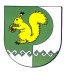 Собрание депутатовмуниципального образования«Шалинское сельское поселение»425 151 Морко район, Кугу Шале ял, Молодежный  урем, 3Телефон-влак: 9-32-65425 151, Моркинский район, дер.Большие Шали ул. Молодежная, 3Телефоны: 9-32-65